Практическая часть урока.Художественно-творческое задание. Создание скульптурной композиции «Знаменосец».Необходимые материалы:скульптурный пластилин, проволочный каркас фигуры бойца и боевого знамени, дощечка для постамента, стека, акриловая краска, кисти.Ход работы.Создаём графический эскиз круглой скульптуры на постаменте. 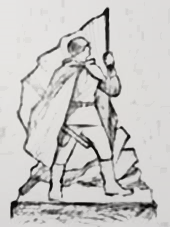 Подбираем деревянную дощечку или какой-либо конструктивный объём для постамента будущей скульптуры.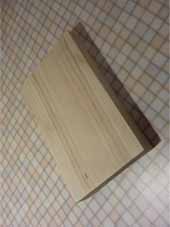 Сделаем из пластичной проволоки каркас фигуры человека.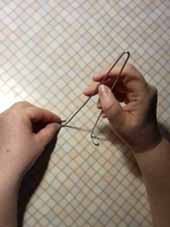 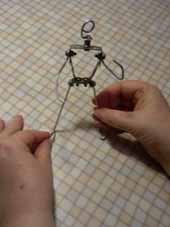 Прикрепляем фигуру к деревянной доске – постаменту.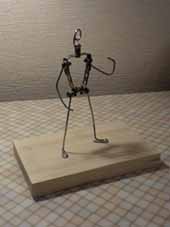 5. Прикрепляем проволочный каркас знамени к фигуре бойца и постаменту.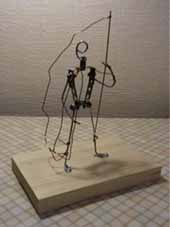 6. С помощью небольших кусочков пластилина формируем первичный объём фигуры солдата, постепенно переходя от плоского изображения к круглой скульптуре.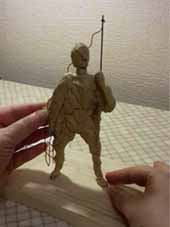 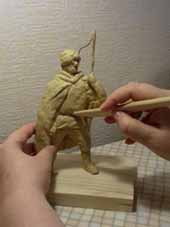 7. С помощью стеки прорабатываем детали фигуры бойца: гимнастёрку, плащ-палатку, каску, сапоги.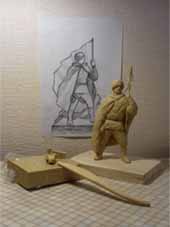 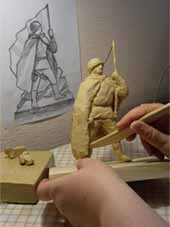 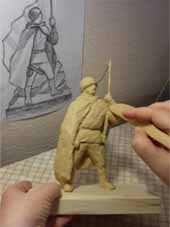 8. Вылепливаем из пластилина автомат, боевое знамя и антураж.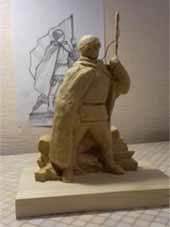 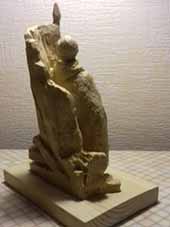 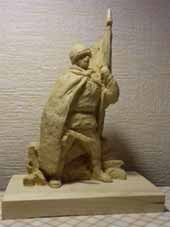 9. Раскрашиваем скульптурную композицию акриловой краской.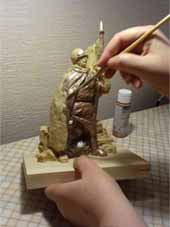 10. Обозреваем созданную скульптурную композицию со всех сторон, наслаждаясь результатом проделанной работы.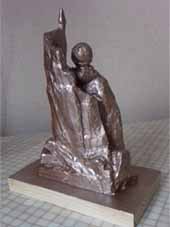 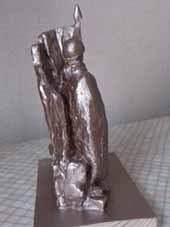 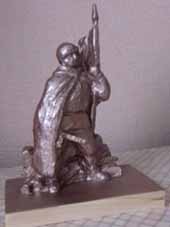 11. Итоговая работа.     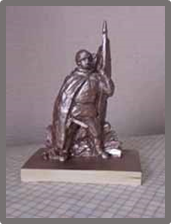 5. Заключение.Героика военных лет запечатлелась в памяти народной благодаря произведениям изобразительного искусства, создаваемыми гениальными творцами – художниками, скульпторами, архитекторами. Уроки изобразительного искусства, рассказывающие о героическом прошлом нашего народа, являются залогом формирования у подрастающего поколения чувства любви и уважения к своей Родине. Отдавая дань памяти народным героям, которые пожертвовали своими жизнями во имя нашего счастливого настоящего и будущего, хочется вспомнить вечные строки из поэмы выдающегося литератора Роберта Рождественского «Реквием»: «Вспомним всех поимённо, горем      вспомним               своим… Это нужно – не мёртвым! Это надо – живым!»          Надеюсь, что моя авторская методическая разработка будет необходимым подспорьем в работе учителей изобразительного искусства и педагогов дополнительного образования.Технологическая карта урокаУчебный предмет. Изобразительное искусство 7 классАвторы. А. С. Питерских, Г. Е. Гуров, под редакцией Б. М. Неменского.Тема урока: «Героическая поступь Народа – Победителя в произведениях изобразительного искусства».Тип урока: урок открытия новых знаний, обретения новых умений и навыков.Цель урока: приобщение подрастающего поколения к миру искусства, основам изобразительного искусства через осмысление исторического и героического опыта, накопленного предшествующими поколениями.Задачи урока. Образовательная: познакомить учащихся с выдающимися произведениями художников-графиков, живописцев, скульпторов, воспевающими героизм нашего народа в годы Великой Отечественной войны; выполнить скульптурную композицию, воплощающую образ народного героя.Развивающая: формировать эстетический вкус учащихся, творческое воображение, умение анализировать и обобщать; развивать навыки работы со скульптурным пластилином.Воспитательная: прививать любовь и уважение к своему Отечеству, развивать навыки сотрудничества, формировать положительное отношение к учебной деятельности.Планируемые образовательные результаты.Предметные результаты:понимать специфику образного языка произведений изобразительного искусства;овладевать выразительными средствами скульптуры как вида изобразительного искусства;учиться организовывать своё рабочее место, рационально использовать художественные материалы в творческой деятельности.Метапредметные результаты: Познавательные УУД:стремиться к освоению новых знаний и умений;учиться анализировать, осуществлять поиск необходимой информации;учиться преобразовывать объект из чувственной формы в модель с выделением сущностных характеристик;Коммуникативные УУД:учиться планировать учебное сотрудничество с учителем и одноклассниками;учиться слушать и вступать в диалог, участвовать в коллективном обсуждении;использование средств ИКТ для решения художественно-творческих задач;Регулятивные УУД:учиться определять цель и проблему учебной деятельности;учиться составлять план последовательности учебных действий с учётом конечного результата;стремиться осознавать качество и уровень освоения знаний;оценивать качество выполненной работы; Личностные результаты:иметь мотивацию к учебной деятельности;учиться осуществлять самооценку на основе критерия успешности учебной деятельности;освоение культурного, исторического, героического опыта предшествующих поколений;Наглядно-демонстрационный материал: Мультимедийный ряд: презентация «Героическая поступь Народа – Победителя в произведениях изобразительного искусства», работы мастеров, учащихся, учителя.Музыкальный ряд: песня «Вечный огонь».Литературный ряд: поэма Роберта Рождественского «Реквием», стихотворение А. Н. Слепокурова «Соловьи».Материалы и инструменты: скульптурный пластилин, стека, проволочный каркас фигуры человека и знамени, дощечка для постамента, акриловая краска, кисть.Организационная структура урока.Этапы урокаДеятельность учителяДеятельность учащихсяФормы организациивзаимодействияФормируемые УУДОрганизационный моментОпределяет местоположение каждого учащегося.Занимают свои места.Фронтальная работа.Коммуникативные: планирование учебного сотрудничества с учителем и одноклассниками.Мотивация и актуализация знанийОрганизует процесс поиска темы урока, используя стихотворные строки. Предлагает мысленно перенестись в исторический период Великой Отечественной войны.Прослушивают стихотворение «Соловьи». Отзывчиво и эмоционально выражают своё отношение к стихотворению. Отвечают на вопросы, делают выводы. Используя ассоциации, формулируют тему урока.Фронтальная работа.Познавательные: структурирование знаний.Коммуникативные: диалогическое взаимодействие. Личностные: наличие мотивации учебной деятельности.ЦелеполаганиеПодводит учащихся к осознанию целей и задач урока. Формулируют цели и задачи, определив границы знания и незнания.Фронтальная работа.Познавательные: построение логической цепи рассуждений.Коммуникативные: сотрудничество с учителем и одноклассниками.Регулятивные: определение цели и проблемы учебной деятельности.Планирование учебной деятельностиФормулируеттеоретическое задание. Познакомиться с творчеством выдающихся мастеров изобразительного искусства – С. А. Красаускаса, П. А. Кривоногова,В. Е. Цигаля,  проанализировать произведения этих авторов – графику, живопись, скульптуру, воспевающие обобщённые и реальные образы народных героев.Прослушать песню «Вечный огонь». Рассмотреть различные композиции юных художников, поэтапную работу учителя.Формулирует практическое задание.Создать скульптурную композицию с отображением обобщённого образа народного героя, первоначально сделав графический эскиз.Отвечают на поставленные вопросы, просматривают презентацию, прослушивают песню.Осознают затруднения в работе, планируют способы достижения намеченной цели в практической работе. Фронтальная работа.Познавательные: осуществление поиска необходимой информации.Коммуникативные: умение слушать и вступать в диалог, участвовать в коллективном обсуждении.Регулятивные: составление плана последовательности учебных действий с учётом конечного результата.Личностные: самоопределение.Творческая практическая деятельностьКоординирует индивидуальную деятельность учащихся.Осуществляют творческий поиск, создавая графический эскиз образа народного героя. Создают из гибкой проволоки каркас фигуры человека. Используя выразительные средства скульптурного пластилина, в течении двух уроков осуществляют лепку.Индивидуальная работа.Познавательные: преобразование объекта из чувственной формы в модель с выделением сущностных характеристик.Коммуникативные: использование средств ИКТ для решения художественно-творческих задач.Регулятивные: внесение корректив в план работы, сличение способа действий и его результата.Оценивание деятельности учащихсяВыступает в роли консультанта.Осуществляют самооценку и взаимооценку по результатам деятельности.Фронтальная работа.Коммуникативные: сотрудничество с учителем и одноклассниками.Регулятивные: осознание качества и уровня усвоения знаний.Личностные: самооценка на основе критерия успешности учебной деятельности.Итоги урока. РефлексияПомогает организовать общую экспозицию скульптурных композиций, отрегулировать процесс осмысления результата совместной деятельности.Осуществляют самооценку собственной индивидуальной творческой деятельности. Организовывают общую экспозицию, делают памятные снимки состоявшихся работ.Фронтальная работа.Познавательные: построение логической цепи рассуждений.Коммуникативные: умение с достаточной полнотой и точностью выражать свои мысли.Регулятивные: оценивание качества выполненной работы.Личностные: освоение культурного наследия, ориентация на искусство как на значимую сферу человеческой жизни.